§2330.  FeesThe commissioner shall deposit all money received in payment of fees under this section in a separate nonlapsing account within the Maine Hazardous Waste Fund to cover expenses incurred by the department in the administration of this chapter.  [PL 2009, c. 579, Pt. A, §3 (NEW).]1.  Facilities subject to reporting under SARA, Title III, Section 312.  An owner or operator of a facility that is required to report the presence of extremely hazardous substances under the SARA, Title III, Section 312 shall submit $100 for each extremely hazardous substance reported by the facility to the department annually by October 1st.  For purposes of this subsection, "extremely hazardous substance" has the same meaning set forth in the SARA, Title III, Section 302 and listed in 40 Code of Federal Regulations, Part 355.[PL 2009, c. 579, Pt. A, §3 (NEW).]2.  Facilities subject to reporting under SARA, Title III, Section 313.  An owner or operator of a facility that is required to report the release of chemicals under the SARA, Title III, Section 313 shall submit $100 for each toxic release inventory chemical reported by the facility to the department annually by October 1st.  For purposes of this subsection, "toxic release inventory chemical" means any substance in a gaseous, liquid or solid state listed pursuant to the SARA, Title III, Section 313 and listed in 40 Code of Federal Regulations, Part 372.65.[PL 2009, c. 579, Pt. A, §3 (NEW).]3.  Hazardous waste generators.  Generators that ship 661 pounds or more of hazardous waste in a calendar year shall pay the following fees to the department annually by October 1st: for generators that ship 5,000 pounds or more of hazardous waste in a calendar year, the fee is $1,000; for generators that ship between 2,640 pounds and 4,999 pounds per calendar year, the fee is $500; and for generators that ship between 661 pounds and 2,639 pounds per calendar year, the fee is $100. Generators that ship less than 661 pounds of hazardous waste in a calendar year are not required to pay fees under this section.[PL 2009, c. 579, Pt. A, §3 (NEW).]4.  Fee limitation.  A facility subject to fees under this section may not be assessed more than $1,000 per year.[PL 2009, c. 579, Pt. A, §3 (NEW).]5.  Effective date.  This section takes effect July 1, 2012.[PL 2009, c. 579, Pt. A, §3 (NEW).]SECTION HISTORYPL 2009, c. 579, Pt. A, §3 (NEW). The State of Maine claims a copyright in its codified statutes. If you intend to republish this material, we require that you include the following disclaimer in your publication:All copyrights and other rights to statutory text are reserved by the State of Maine. The text included in this publication reflects changes made through the First Regular and First Special Session of the 131st Maine Legislature and is current through November 1, 2023
                    . The text is subject to change without notice. It is a version that has not been officially certified by the Secretary of State. Refer to the Maine Revised Statutes Annotated and supplements for certified text.
                The Office of the Revisor of Statutes also requests that you send us one copy of any statutory publication you may produce. Our goal is not to restrict publishing activity, but to keep track of who is publishing what, to identify any needless duplication and to preserve the State's copyright rights.PLEASE NOTE: The Revisor's Office cannot perform research for or provide legal advice or interpretation of Maine law to the public. If you need legal assistance, please contact a qualified attorney.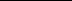 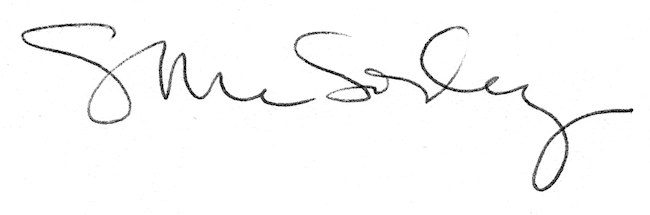 